Санитарные узлы для людей с ограниченными возможностями здоровья в корпусе по адресу ул. Энергетиков, 51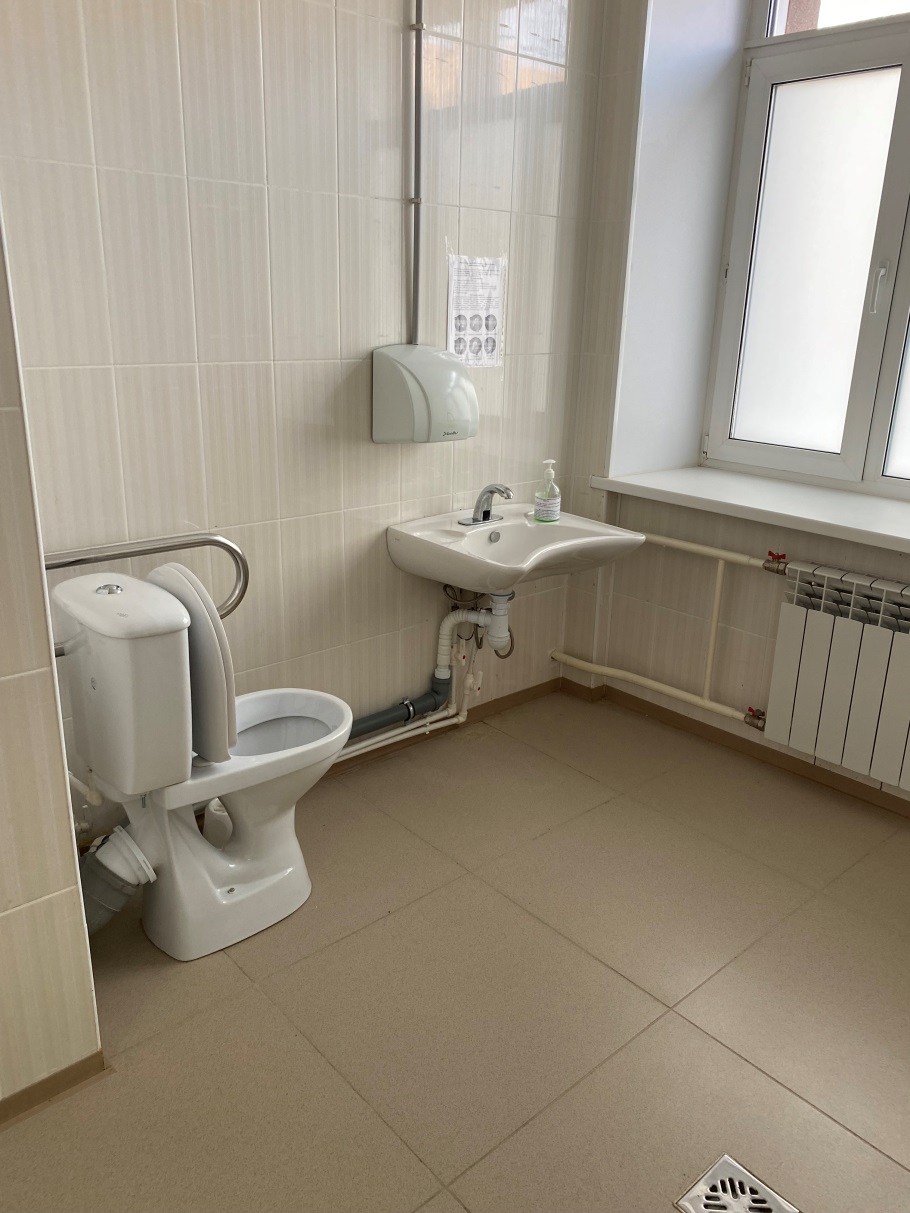 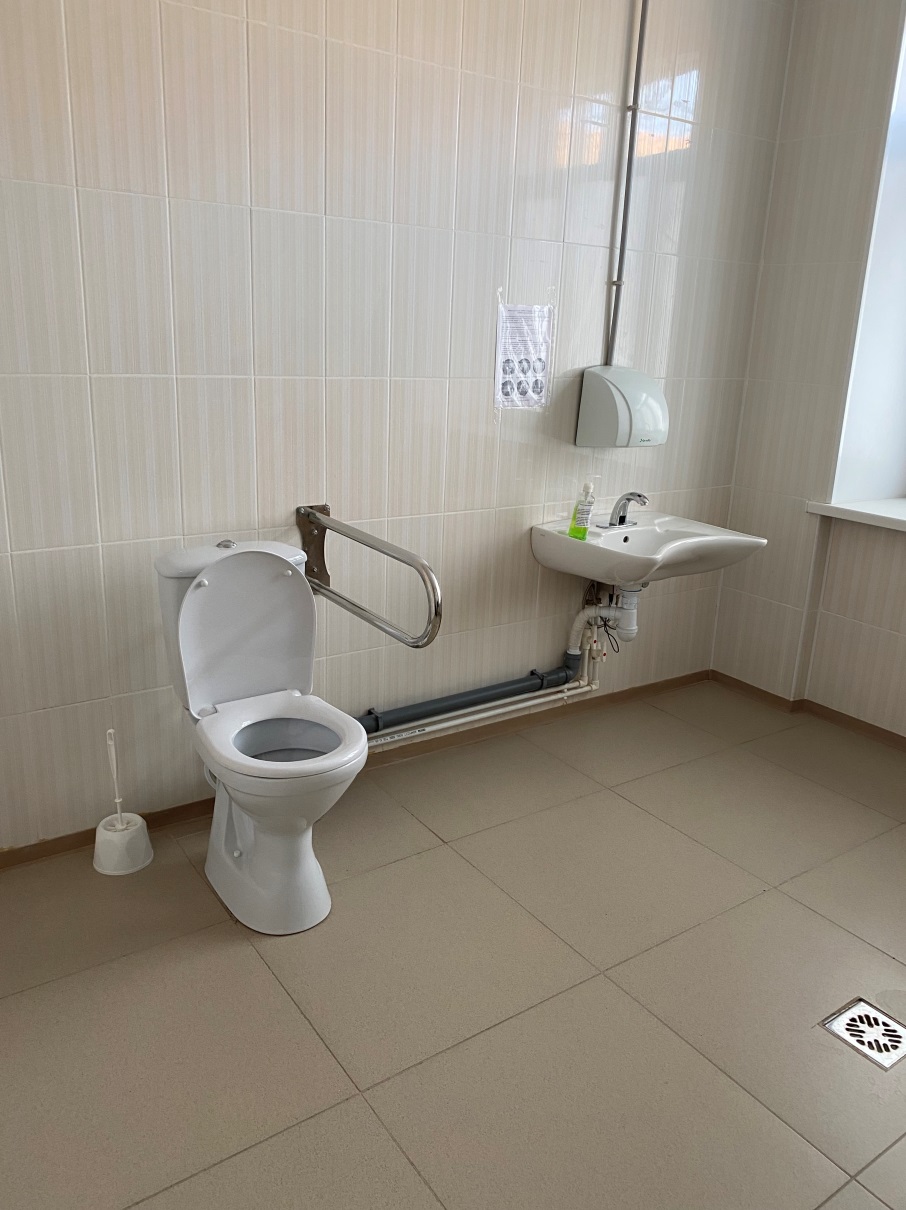 